Driver’s Wage Form4 Point 0 School Services of CarltonEmployee Name: ___________________________________________Start Date: ________________________________________________Position with Company: ______________________________________Starting Wage: _____________________________________________Increase/ Decrease Wage AmountDate: ___________________	Amount: ____________________Date: ___________________	Amount: ____________________Date: ___________________	Amount: ____________________Date: ___________________	Amount: ____________________Date: ___________________	Amount: ____________________Date: ___________________	Amount: ____________________Date: ___________________	Amount: ____________________Date: ___________________	Amount: ____________________Date: ___________________	Amount: ____________________Date: ___________________	Amount: ____________________Date: ___________________	Amount: ____________________Date: ___________________	Amount: ____________________Date: ___________________	Amount: ____________________Date: ___________________	Amount: ____________________Date: ___________________	Amount: ____________________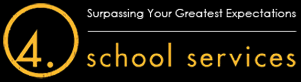 